7. óra3. fejezet – Edmund esete a ruhásszekrénnyel rész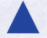 Tartozik hozzá PPTFeladatok összesítő táblázataFeladatok összesítő táblázataFeladatok összesítő táblázataFeladatok összesítő táblázataFeladatok összesítő táblázataKötelező feladatokKiegészítő feladatokKiegészítő feladatokHázi feladatHázi feladat1. a, 3. a, 3. b, 3. cEgyszerűbbNehezebbEgyszerűbbNehezebb1. a, 3. a, 3. b, 3. c4 2. a, 2. b 1. b, 1. c, 1. dolvasni: 3. fejezet 2–3. részétJelmagyarázatJelmagyarázatérzelmi ráhangolódást segítő feladat/okrávezető feladat/oka feladat/ok továbbgondolásaabban az esetben alkalmazzuk, ha egy feladat kapcsán több tevékenységet is felajánlunkMit akarunk elérni?Feladatok, tevékenységek leírása MunkaformákEszközökJegyzeteim34/1. a–cAz anyanyelvi kommunikáció során a választékos nyelvhasználat egyik megnyilvánulása a rokon értelmű szavak helyes és minél gyakoribb használata. A feladat célja a szókincsbővítés, a rokon értelmű szavak jelentésárnyaló szerepének megfigyeltetése a szövegben.Az aktív szókincs gyarapítása hiányos mondatok kiegészítésével. A feladat továbbgondolásaként a gyerekek válasszanak ki egy szót (pl. elregélni).A szó szinonimáinak felhasználásával alkossanak tartalmilag összefüggő mondatokat az eddig megismert események valamelyikéhez kapcsolódóan.egyéni munkamunkafüzet,fogalmazásfüzet35/2. aA mai nyelvhasználatnak már nem szerves részei a szólások. Egyre ritkában használjuk azokat a mondanivaló színesítésére, ezért a gyerekek az esetek többségében már nem tudják a szólásokat értelmezni, nehézséget okoz nekik, hogy ezekben az állandósult szókapcsolatokban a szavak már nem a szótári jelentésükben értelmezendők.A feladat célja az, hogy közösen értelmezzétek a szólásokat, rávezessétek a gyerekeket arra, hogy milyen fontos gondolatokat tartalmaznak. A gyerekek gyűjtsék össze, a becsap ige rokon értelmű megfelelőit.Ezt követően válasszák ki a felsorolt szólások közül azokat, amelyeknek a jelentése megegyezik az összegyűjtött szavak jelentésével.A kiválasztott szólásoknak megfelelően a gyerekek melléknevekkel válaszoljanak az alábbi kérdésre:Milyen az az ember, aki lóvá tesz minket? stb.Írjanak ötsorost az alábbi módon!1. sor: Beszélő név, a kiválasztott tulajdonságnak megfelelően pl. Hantás Hanna.2. sor: Három jellemző belső tulajdonságra utaló melléknév vagy jelzős szerkezet pl. megbízhatatlan, hazug, gátlástalan.3. sor: Egy jellemző cselekedet egy mondatban megfogalmazva, pl. Soha nem mond igazat.4. sor: Egy olyan szólás, ami kifejezi a felsorolt belső tulajdonságokat, pl. Lóvá tesz minket.egyéni munkamunkafüzet,fogalmazásfüzet,Rokon értelmű szavak szótára (Magyar szinonimaszótár vagy bármilyen online szótár)35/2. aA gyerekek forgassák minél többet O. Nagy Gábor Magyar szólások és közmondások című könyvét.egyéni munkaO. Nagy Gábor: Magyar szólások és közmondások35/3. a A feladat célja az elbeszélésről tanultak felelevenítése. Az elbeszélés tartalmi és formai jegyeinek vizsgálata.Írásbeli szövegalkotás előkészítése.A gyerekek olvassák el az 1. és a 2. fejezet végén található vázlatot is.A tételmondatok segítségével vagy akár azok felhasználásával foglalják össze szóban vagy írásban a fejezetek legfontosabb eseményeit.Válasszátok ki közösen a többség által legérdekesebbnek tartott eseményt, és annak kapcsán határozzátok meg egy elbeszélő fogalmazás lehetséges témáját (pl. Tumnus elmeséli barátjának, hogy megismert egy embert, Lucyt).Az elbeszélő fogalmazás előkészítéseként készítsetek közösen gondolattérképet.Beszéljétek át a fő részek tartalmi elemeit a témához igazodóan.A gondolattérkép kerüljön fel a táblára, majd másolják le a gyerekek a fogalmazásfüzetükbe.egyéni munkafrontális munkamunkafüzet,fogalmazásfüzet,A4-es papírlap35–36/3. b–cA feladat célja az írásbeli szövegalkotás (elbeszélés) gyakoroltatása.Azért választottuk a szöveg műfajaként a naplót, hogy egyrészt felhívjuk a gyerekek figyelmét a tömör, lényegre törő megfogalmazás fontosságára, másrészt egy kicsit érdekesebbé tegyük a feladatot.Fontos, hogy tisztázzátok a napló fogalmát!Napló: akkor érdemes vezetni, ha egy-egy fontos eseményt szeretnénk megörökíteni magunknak vagy másoknak;a naplóba az eseményeket tömören, a lényeget kiemelve írjuk le;tartalmazhat személyes véleményt, sőt titkokat is.Ennek kapcsán fontos:Az etikus magatartás közvetítése, a figyelem felhívása a titoktartásra, a titkok tiszteletben tartására. Az elbeszélő fogalmazás önértékelési szempontjainak tudatosítása a naplóbejegyzések értékelőtáblázat segítségével történő elemzésével, értékelésével. Vitakészség fejlesztése, kritikai gondolkodás fejlesztése.Logikus gondolkodás fejlesztése az ellenvélemények érveléssel történő alátámasztásával.A naplóírás elkezdése előtt a gyerekek készítsenek gondolattérképet.Szükség esetén segítsétek őket az összegyűjtött gondolatok rendszerezésében.Így:A fogalmazás Tárgyalásához és Befejezéséhez rendeljetek hozzá egy-egy színt.A gyerekek jelöljék az adott színnel, hogy az egyes gondolatok melyik fő részhez tartoznak.Ezt követően számozással rendezzék sorba az egyes gondolatokat, attól függően, hogy milyen sorrendben szerepelnek majd a fő részekben.egyéni munkaA/4-es papírlap, fogalmazásfüzetHázi feladat előkészítéseA következő órára olvassátok el otthon a 3. fejezet körrel és négyzettel jelölt részeit!